Всероссийский педагогический конкурс «Творческий учитель»Тема: «Сценарий виртуальной экскурсии по поселку Целина «История Целинского района в памятниках»»   Автор: Цымбалова Н.Б.учитель истории, обществознания МБОУ ЦСОШ №8п. Целина2023 г.АннотацияДанный сценарий может быть использован на уроках краеведения, для использования в туристических кластерах, внеклассных мероприятиях. За основу сценария была взята книга «Целина Донская-3» автор Дебелый С.К., МУП ТРВК «Дельта», п. Целина, 2011г.1.     Добрый день! Мы рады приветствовать Вас на нашей экскурсии, которая пройдет по нашему родному поселку Целина. Датой основания, которого следует считать 1 марта 1916 года. 2.     Многие века покоилась на огромных пространствах донской степи целина- нетронутая рукой человека земля. Ее плодородные черноземы таили в себе несметные богатства. И только в 20-м столетии их полностью открыли пришедшие сюда люди-трудолюбивые, горящие душой и полюбившие эту землю. Именно тогда маленький уголок в Сальских степях стал носить гордое имя Целина. Поселок Целина ведет свою историю от «станции Целина», которая начала действовать 1 марта 1916 года, с открытием движения на донской линии Батайск-Торговая Владикавказской железной дороги.  На станции проживали работники с их семьями: 3 машиниста, 3 помощника машиниста, сторож и нарядчик паровозных бригад. Всего 18 человек. С этого дня стали ходить поезда с различными грузами, а с 29 мая этого года началось регулярное движение и почтово-пассажирских поездов. Сюда стали прибывать люди, обживаться при станции, образуя поселок с названием «Станция Целина». Он быстро заселялся пришлым людом из центральных районов России, Украины, Урала и Сибири. Такое название поселок носил до середины 50-х годов в почтовых отправлениях, документах с соответствующими штампами, печатями и т.д. 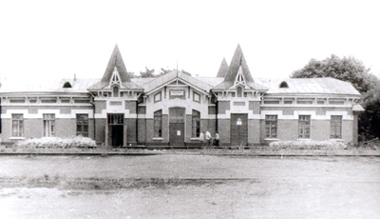 3.     17 апреля, в день образования Российской пожарной охраны по старому стилю, у здания  17-го отряда Федеральной противопожарной службы Ростовской области в Целинском районе Ростовской области состоялось открытие памятника первой пожарной машине. Право открытия памятника получил старейший сотрудник пожарной охраны Иван Юндин, который начинал свою работу в 50-х годах прошлого века. История противопожарной службы Целинского района началась в 30-х годах 20 века. Тогда здание пожарной части, располагавшееся в то время по 2-й линии в поселке Целина, было крыто камышом. На висевший на стене деревянный ручной телефон звонки поступали крайне редко, ведь у жителей не было телефонных аппаратов. Рядом находилась смотровая вышка, на которой постоянно дежурили пожарные. В 1951 году в район прибыл первый пожарный автомобиль АЦУ-20 на базе ГАЗ-63. Этот вездеход до конца 60-х годов помогал сотрудникам пожарной охраны бороться с огнем на территории всего района. Впоследствии парк автомобилей стал пополняться новой техникой. И вот теперь первая пожарная машина заняла почетное место на постаменте. 4.      Далее мы отравимся к памятнику, который посвящен Владимиру Ильичу Ленину, который установлен в 1926 году. Памятник разместили на пересечении улицы Советской и 3 линии на невысоком постаменте. Вождь пролетариата смотрел в сторону железнодорожного вокзала, туда же простирал руку – словно символ становления посёлка. В 1977 году памятник был перемещён на новую площадь – перед только что построенным районным Дворцом культуры. Скульптура демонтирована в 2007 г. и находится на складе стройчасти в СПК «Целинский». Вместо памятника Ленина теперь на постаменте в полтора метра установлен бюст Ленина. Находится он также на главной улице посёлка, но теперь уже при пересечении со Второй линией и повёрнут лицом на юг. 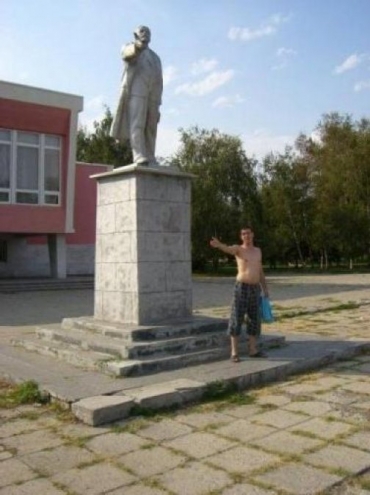 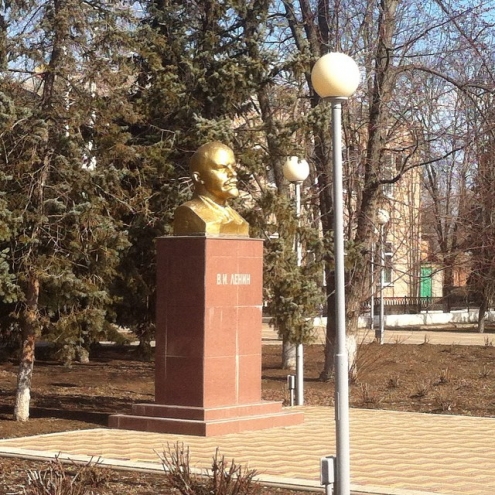 5.     Мы находимся около камня памяти землякам, погибшим при исполнении воинского и служебного долга вывода советских войск из Афганистана. Около 15 тысяч советских военнослужащих и не менее 100 тысяч афганцев стали жертвами не объявленной войны. Десятки тысяч людей с обеих сторон остались инвалидами. 14 тысяч из них, в том числе около 2 тысяч представителей командного состава, погибли, и около 50 тысяч получили ранения. По данным Всероссийского общественного движения ветеранов локальных войн и военных конфликтов «Боевое братство», через горнило Афганистана прошло свыше 700 тысяч россиян. Частями 40-й армии было перехвачено 417 караванов с оружием, которые шли из Ирана и Пакистана. Так завершилась почти 10-летняя не объявленная война… 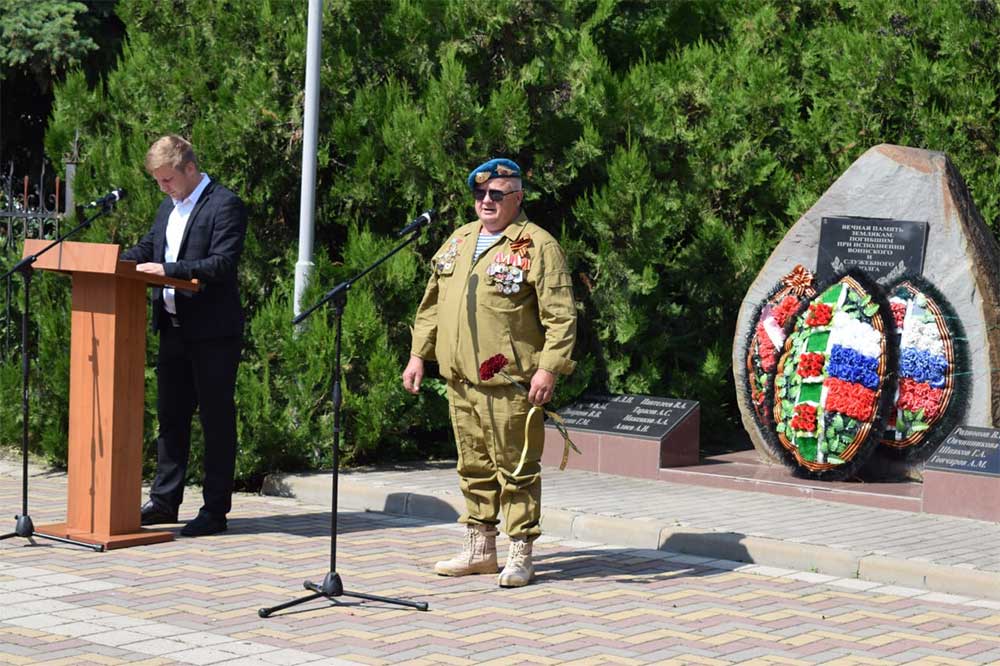 6.     Как вы знаете, 2022 год является годом Петра Первого, и сейчас мы с вами находимся около памятника великого императора. Казалось бы, Петр Первый и Целинский район сложно привязать, но Петр I – это достояние всей России, всей страны. И что касается Ростовской области, то этот царь важен и для нашей Донской земли. Потому что он пришел сюда в 1695 году, чтобы покорить османский Азов, чтобы открыть выход в моря. Ему было это сложно, но он сделал это. Из всей династии царствующих особ, которые были за всю историю именно императорского правления, Петр Первый – это особенная фигура. Во-первых, он был первым. Это тоже очень много значит. Да и вообще любого императора всегда оценивают не по тому, кто что скажет, а по тому, что осталось. Среди достижений императора, которые знают и с легкостью вспомнят везде, и то самое окно в Европу, и русский флот, и даже картошка с новогодней елкой. Но жители Дона знают, что значимой победой стало завоевание турецкой крепости Азов. 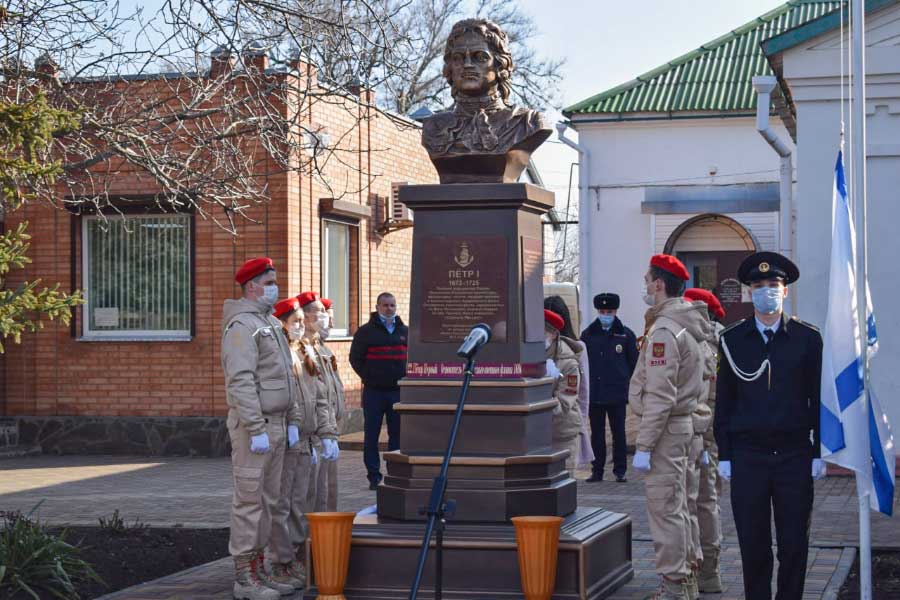   7.     Позади находится Братская могила воинов, погибших в ВОВ за село, мемориал памяти односельчанам погибшим на полях сражений и мирным жителям, расстрелянных немецко-фашистскими захватчиками. В боях с фашизмом участвовали 9720 целинцев. В первые месяцы войны многие молодые парни и девушки ушли на фронт добровольцами. 6456 человек погибли в той войне. Большинство вернувшихся домой пришли инвалидами. Во время немецкой оккупации района, фашисты замучали и расстреляли более 150 человек мирных жителей, они разрушали и грабили район, увозили хлеб и скот. 23 января 1943 года воины 6-ой Гвардейской Краснознаменной Сивашской отдельной танковой бригады и 34-ой Гвардейской стрелковой дивизии освободили поселок Целина от немецко-фашистских захватчиков.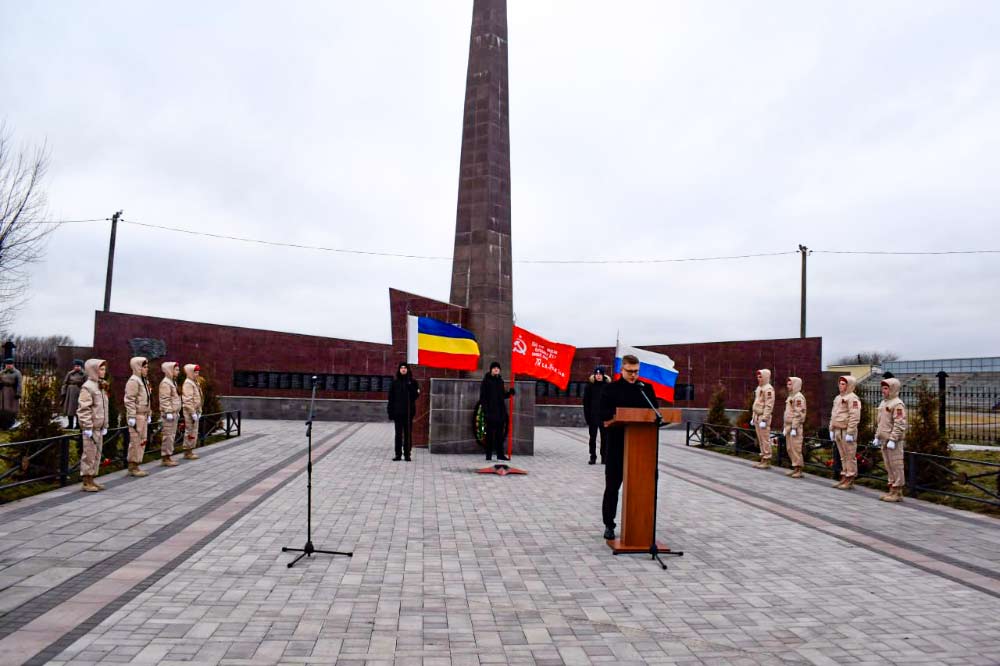  8.     И в завершении нашей экскурсии мы находимся около этого замечательного памятника коню-чемпиону по кличке Пепел. Конезавод "Агрофирма "Целина" в прежние годы назывался Юловский конезавод. Занимались там разведением буденновской породы лошадей. В 2003 завод был расформирован, прошел реорганизацию, поменял название. Во время этого процесса часть лошадей, чтобы не пропали, была передана в к-з. им. Кирова. Сейчас в заводе выращивают буденновских лошадей высокого качества. Пепел является Чемпионом Мира по выездке, призёр Олимпийских игр под седлом Елены Петушковой.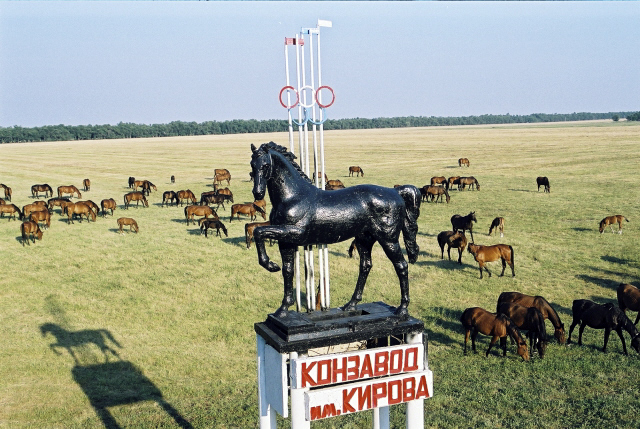 